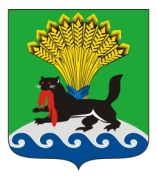 РОССИЙСКАЯ ФЕДЕРАЦИЯИРКУТСКАЯ ОБЛАСТЬИРКУТСКОЕ РАЙОННОЕ МУНИЦИПАЛЬНОЕ ОБРАЗОВАНИЕАДМИНИСТРАЦИЯПОСТАНОВЛЕНИЕот 30 ноября 2017 г.					                                                                   № 558О внесении изменений и дополнений в Порядок осуществления Комитетом по муниципальному финансовому контролю администрации Иркутского районного муниципального образования полномочий по внутреннему муниципальному финансовому контролю в сфере закупок, утверждённый постановлением администрации Иркутского муниципального образования от 30.03.2016 №102В целях обеспечения доступа к информации о деятельности Комитета по муниципальному финансовому контролю администрации Иркутского районного муниципального образования, руководствуясь пунктом 5 части 1 статьи 13 Федерального закона от 09.02.2009 №8-ФЗ «Об обеспечении доступа к информации о деятельности государственных органов и органов местного самоуправления», ст. ст. 39, 45, 54 Устава Иркутского районного муниципального образования, администрация Иркутского районного муниципального образованияПОСТАНОВЛЯЕТ:1. Внести в Порядок осуществления Комитетом по муниципальному финансовому контролю администрации Иркутского районного муниципального образования полномочий по внутреннему муниципальному финансовому контролю в сфере закупок, утверждённый постановлением администрации Иркутского районного муниципального образования от 30.03.2016 №102, следующие изменения и дополнения:1) в абзаце втором пункта 2.1. слова «на официальном сайте администрации ИРМО: www.irkraion.ru в информационно-телекоммуникационной сети «Интернет» (далее - официальный сайт администрации)» заменить на слова «на официальном сайте Иркутского районного муниципального образования в информационно-телекоммуникационной сети «Интернет» - www.irkraion.ru (далее - официальный сайт ИРМО)»;2) дополнить Приложением 6 «Информация о проведенном контрольном мероприятии в сфере закупок» в редакции приложения к настоящему постановлению;3) пункт 6.4. изложить в новой редакции: «6.4. Информация о проведении Комитетом плановых и внеплановых контрольных мероприятий, их результатах и выданных предписаниях размещается в единой информационной системе в сфере закупок в реестре жалоб, плановых и внеплановых проверок, принятых по ним решений и выданных предписаний в порядке, утверждённом постановлением Правительства Российской Федерации от 27.10.2015 №1148 «О порядке ведения реестра жалоб, плановых и внеплановых проверок, принятых по ним решений и выданных предписаний» и на официальном сайте ИРМО по образцу, приведённому в Приложении 6 к настоящему Порядку.».2. Организационно-контрольному управлению администрации Иркутского районного муниципального образования внести в оригинал постановления администрации Иркутского районного муниципального образования от 30.03.2016 №102 «Об утверждении Порядка осуществления Комитетом по муниципальному финансовому контролю администрации Иркутского районного муниципального образования полномочий по внутреннему муниципальному финансовому контролю в сфере закупок»  информацию о внесении изменений и дополнений.3. Опубликовать настоящее постановление в газете «Ангарские огни» и разместить на официальном сайте Иркутского районного муниципального образования в информационно-телекоммуникационной сети «Интернет» - www.irkraion.ru.4. Контроль за исполнением настоящего постановления оставляю за собой.Мэр района                                                                                         Л.П. Фролов								Приложение								к постановлению администрации								Иркутского районного								муниципального образования 								от__________________№ ____ИНФОРМАЦИЯ О ПРОВЕДЕННОМ КОНТРОЛЬНОМ МЕРОПРИЯТИИ В СФЕРЕ ЗАКУПОКНаименование субъекта контроля: _________________________________________________                                                                                                (полное наименование субъекта контроля)Предмет контрольного мероприятия:________________________________________________Метод контрольного мероприятия: _________________________________________________Цель контрольного мероприятия:__________________________________________________Основания проведения контрольного мероприятия:____________________________________Проверяемый период:_____________________________________________________________Дата начала и окончания контрольного мероприятия: __________________________________Руководитель рабочей группы:_____________________________________________________                                                                                  (должность) (личная подпись) (инициалы, фамилия)Наименование и реквизиты документов по результатам контрольного мероприятияДолжностное лицо, уполномоченное на проведение контрольного мероприятия или состав рабочей группы(руководитель и члены рабочей группы)Сумма проверенных средств Нарушения, выявленные в ходе проведения контрольного мероприятия Меры, принятые КМФК АИРМО по результатам контрольного мероприятияМеры, принятые субъектом контроля по устранению выявленных нарушенийДополнительные сведения